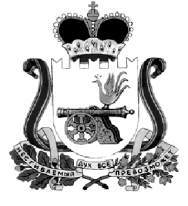 АДМИНИСТРАЦИЯ МУНИЦИПАЛЬНОГО ОБРАЗОВАНИЯ“КАРДЫМОВСКИЙ  РАЙОН” СМОЛЕНСКОЙ ОБЛАСТИ П О С Т А Н О В Л Е Н И Еот 17.10.2016     №  00589Администрация муниципального образования «Кардымовский район» Смоленской областип о с т а н о в л я е т:1.  Внести в раздел 1 Административного регламента предоставления муниципальной услуги «Предоставление муниципального имущества муниципального образования «Кардымовский район» Смоленской области в аренду, в безвозмездное временное пользование (кроме земли)», утвержденного постановлением Администрации муниципального образования  «Кардымовский район» Смоленской области от 29.06.2016 № 00356, следующие изменения:- пункт 3.1 дополнить абзацем следующего содержания: «Для подачи документов на предоставление муниципальной услуги заявитель может обратиться в Кардымовский филиал Смоленского областного государственного бюджетного учреждения «Многофункциональный центр по предоставлению государственных и муниципальных услуг населению» (далее - МФЦ).Место нахождения МФЦ: 215850, Смоленская область,  Кардымовский район, п. Кардымово, ул. Победы, д. 3. Контактный телефон: 8 (48-167) 4-13-12. Адрес электронной почты: mfc_kardymovo@admin-smolensk.ruРежим работы МФЦ:понедельник – пятница с 9:00 до 18:00без перерыва на обед».2. Постановление Администрации муниципального образования «Кардымовский район» Смоленской области от 10.10.2016 № 00554 «О внесении изменений в административный регламент предоставления муниципальной услуги «Предоставление муниципального имущества муниципального образования «Кардымовский район» Смоленской области в аренду, в безвозмездное пользование (кроме земли)» считать утратившим силу.2.  Контроль исполнения настоящего постановления возложить на заместителя Главы муниципального образования «Кардымовский район»  Смоленской области  Д.Ю. Григорьева. 3.  Настоящее  постановление опубликовать на официальном сайте Администрации муниципального образования «Кардымовский район» Смоленской области в сети «Интернет».О внесении изменений в  административный регламент предоставления муниципальной услуги «Предоставление муниципального имущества муниципального образования «Кардымовский район» Смоленской области в аренду, в безвозмездное пользование (кроме земли)»Глава муниципального образования «Кардымовский район» Смоленской области                                    Е.В. Беляев